Federal Premium HEVI-BismuthNever compromise performance. Federal Premium® HEVI-Bismuth™ hits both upland birds and waterfowl with the power of 9.6 g/cc density pellets. Sourced from our partners at HEVI-Shot®, the industry leader in pellet technology, HEVI-Bismuth shot is 22 percent denser than steel, delivering more lethal energy downrange. Launched by the FLITECONTROL FLEX® wad, bismuth pellets pattern consistently, and their metallic properties make them safe in both modern and classic shotguns. Features & BenefitsAt 9.6 g/cc, HEVI-Bismuth pellets are 22 percent denser than steelMore downrange energyHigher pellet counts than comparably performing steelSofter than steel and tungstenRear-deploying FLITECONTROL FLEX wad creates more consistent, efficient patternsSafe and effective for use in both classic and modern shotgunsPellets are alloyed and cast in the USAPart No.	Description	UPC	MSRP	PHBX138 3	HEVI-Bismuth 12 gauge 3 inch 1 3/8-ounce No. 3 1450 fps	6-04544-68728-6	$76.99	PHBX138 4	HEVI-Bismuth 12 gauge 3 inch 1 3/8-ounce No. 4 1450 fps	6-04544-68730-9	$76.99PHBX138 5	HEVI-Bismuth 12 gauge 3 inch 1 3/8-ounce No. 5 1450 fps	6-04544-68746-0	$76.99	PHBX144 3	HEVI-Bismuth 12 gauge 2 ¾ inch 1 ¼ ounce No. 3 1350 fps	6-04544-68744-6	$70.99PHBX144 4	HEVI-Bismuth 12 gauge 2 ¾ inch 1 ¼ ounce No. 4 1350 fps	6-04544-68751-4	$70.99PHBX144 5	HEVI-Bismuth 12 gauge 2 ¾ inch 1 ¼ ounce No. 5 1350 fps	6-04544-68753-8	$70.99PHBX244 3	HEVI-Bismuth 20 gauge 3 inch 1 1/8 ounce No. 3 1350 fps	6-04544-68755-2	$66.99PHBX244 4	HEVI-Bismuth 20 gauge 3 inch 1 1/8 ounce No. 4 1350 fps	6-04544-68757-6	$66.99PHBX244 5	HEVI-Bismuth 20 gauge 3 inch 1 1/8 ounce No. 5 1350 fps	6-04544-68759-0	$66.99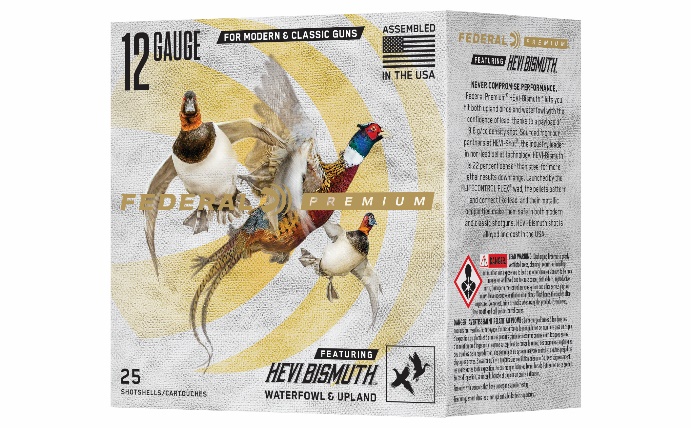 